Trainer- Übungsleiter- bzw. Trainerassistententätigkeit, Eigenabrechnung mit Auszahlungsbestätigung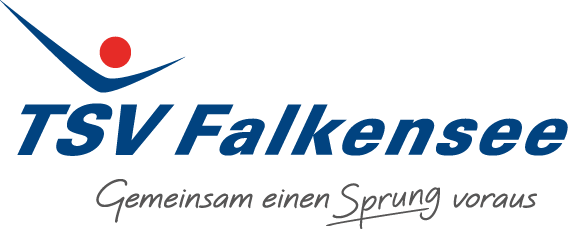 Es wird mit nachfolgendem, beigefügtem Stundennachweis für die mit mir vereinbarte Trainer-, Übungsleiter- bzw. Trainerassistententätigkeit bestätigt, dass entsprechend der Trainer-, Übungsleiter- bzw. Trainerassistentenvereinbarung vom       die Leistungen vollumfänglich selbst erbracht wurden. Für die abgerechneten Monatsvergütungen wird im Weiteren bestätigt, dass mir der abgerechnete Betrag im Dezember 2019 auf mein o. g. Konto überwiesen, damit mein Vergütungsanspruch vollständig erfüllt wird. Es ist mir bekannt, dass dieser Abrechnungs- und Stundennachweis bei jeglichen Vereinsprüfungen den zuständigen Behörden/Verbänden vorgelegt werden kann. Es wird zudem unter Bezugnahme auf die vorgelegte Erklärung nochmals bestätigt, dass für die Abrechnung der mir zustehende Übungsleiterfreibetrag nach § 3 Nr. 26 EStG in voller Höhe von 2.400, 00 Euro bei der Abrechnung berücksichtigt werden konnte.An den Verein: Turn- und Sportverein Falkensee e. V.Vereinsadresse: Scharenbergstraße 15 in 14612 FalkenseeZuständig: Frau Pia ZirkTrainer-, Übungsleiter- bzw. Trainerassistentenabrechnungsnachweis für:Frau/ Herr               wohnhaft:      Telefon/Handy:      E-Mail:      Kontoinhaber:       IBAN: DE      BIC:       Kreditinstitut:       Übungsleiter/in mit Lizenz  	Lizenz-Nr.:       	Lizenzart:       	Lizenz gültig bis        ohne Lizenz     Trainerassistent/in________________________________________________________DatumUnterschrift Trainer, Übungsleiter bzw. Trainerassistenten